INDICAÇÃO Nº 5366/2017Sugere ao Poder Executivo Municipal troca de lâmpadas dos postes localizados ao longo da Av. Vereador Fause Jorge Maluf, no bairro Jardim San Marino, neste município. Excelentíssimo Senhor Prefeito Municipal, Nos termos do Art. 108 do Regimento Interno desta Casa de Leis, dirijo-me a Vossa Excelência para sugerir que, por intermédio do Setor competente, seja executada troca de lâmpadas dos postes localizados ao longo da Av. Vereador Jorge Fause Maluf, no bairro Jardim San Marino.Justificativa:Conforme reivindicação da população, este vereador solicita a troca de lâmpadas dos postes localizado no endereço acima, uma vez que Aproximadamente 10 LAMPADAS estão queimadas ou quebradas. Solicito que o serviço seja feito com URGÊNCIA, pois o local está muito escuro sem a iluminação pública, fato que está colaborando com furtos e outros atos ilícitos pelo local.Plenário “Dr. Tancredo Neves”, em 20 de junho de 2.017.ISAC GARCIA SORRILLO“Isac Sorrillo”-vereador-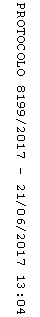 